CITY HIGH MATPAC WRESTLING CLASSIC 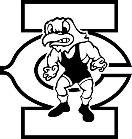 Sunday January 22nd, 2023Location:  	Iowa City High School 	1900 Morningside Dr. Iowa City, IA 52245Tournament Director:  Cory Connell 319-321-9097 connell.cory@iowacityschools.org **LIMITED TO THE FIRST 350 WRESTLERS****BOYS & GIRLS DIVISONS**Grade/Division		  Weigh-Ins		Wrestling Time (approx.)PreK-K Super Peewee	7:00-8:00am			8:30-11:30am1-2 Peewee			7:00-8:00 am		8:30-11:30 am3-4 Bantam			7:00-8:00 am		8:30-11:30 am5-6 Junior			11:00-11:45 am		12:15-3:30pm7-8 Senior			11:00-11:45 am		12:15-3:30pmCost:		Pre-Registration:  $15  Walk Ins:  $20Admission: 	$5 for adults, $3 for children Pre-Register: Online at www.trackwrestling.com through Friday, January 20th    Awards: 	All champions will receive a custom wall chart, gold medal & t-shirt. Medals will be awarded for the remaining place finishers. Rules: 	4-person round robin.  Super Pee Wee, Pee Wee and Bantam divisions will wrestle 1-1-1 on divided mats.  Junior and Senior divisions will wrestle 2-1-1 on full mats.  1 minute overtime, then 30 second ultimate ride out coinflip will be used if necessary. IHSAA rules, headgear is optional. Officials: 	Registered officials will be used for all wrestling  Food:	 	There will be a concession stand with drinks, breakfast and lunch available.  